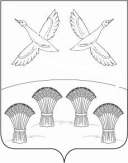 П О С Т А Н О В Л Е Н И Е АДМИНИСТРАЦИИ СВОБОДНОГО СЕЛЬСКОГО ПОСЕЛЕНИЯ ПРИМОРСКО-АХТАРСКОГО РАЙОНАот 15 октября 2021 года                                                                           № 150хутор СвободныйОб утверждении нормативных затрат на обеспечение функций администрации Свободного сельского поселения Приморско-Ахтарского района и подведомственных муниципальных казенных учреждений В соответствии со статьей 19 Федерального закона от 5 апреля 2013 года № 44-ФЗ «О контрактной системе в сфере закупок товаров, работ, услуг для обеспечения государственных и муниципальных нужд», постановлением Правительства РФ от 13 октября 2014 года № 1047 «Об общих правилах определения нормативных затрат на обеспечение функций государственных органов, органов управления государственными внебюджетными фондами и муниципальных органов, включая соответственно территориальные органы и подведомственные казенные учреждения» и во исполнение постановления администрации Свободного сельского поселения Приморско-Ахтарского района от 24 августа 2016 № 187 «Об утверждении Правил определения нормативных затрат на обеспечение функций администрации Свободного сельского поселения Приморско-Ахтарского района и подведомственных муниципальных казенных учреждений» администрация Свободного сельского поселения Приморско-Ахтарского района п о с т а н о в л я е т:Утвердить нормативные затраты на обеспечение функций администрации Свободного сельского поселения Приморско-Ахтарского районаи подведомственных муниципальных казенных учреждений, применяемые при расчете затрат на услуги связи, согласно приложения № 1 к настоящему постановлению.Утвердить нормативные затраты на обеспечение функций администрации Свободного сельского поселения Приморско-Ахтарского района и подведомственных муниципальных казенных учреждений, применяемые при расчете затрат на содержание имущества, согласно приложения № 2 к настоящему постановлению.Утвердить нормативные затратына обеспечение функций администрации Свободногосельского поселения Приморско-Ахтарского районаи подведомственных муниципальных казенных учреждений, применяемые при расчете затрат на приобретение прочих работ и услуг, не относящиеся к затратам на услуги связи, аренду и содержание имущества, согласно приложения № 3 к настоящему постановлению.4. Утвердить нормативные затраты на обеспечение функций администрации Свободного сельского поселения Приморско-Ахтарскогорайонаи подведомственных муниципальных казенных учреждений, применяемые при расчете затрат на приобретение основных средств, согласно приложения № 4 к настоящему постановлению.5. Утвердить нормативные затраты на обеспечение функций администрации Свободного сельского поселения Приморско-Ахтарского района и подведомственных муниципальных казенных учреждений, применяемые при расчете затрат на услуги связи, не отнесенные к затратам на услуги связи в рамках затрат на информационно-коммуникационные технологии, согласно приложения № 5 к настоящему постановлению.6. Утвердить нормативные затраты на обеспечение функций администрации Свободного сельского поселения Приморско-Ахтарского районаи подведомственных муниципальных казенных учреждений, применяемые при расчете затрат на транспортные услуги, согласно приложения № 6 к настоящему постановлению.7. Утвердить нормативные затраты на обеспечение функций администрации Свободного сельского поселения Приморско-Ахтарского районаи подведомственных муниципальных казенных учреждений, применяемые при расчете затрат на коммунальные услуги, согласно приложения № 7 к настоящему постановлению.8. Утвердить нормативные затраты на обеспечение функций администрации Свободного сельского поселения Приморско-Ахтарского района и подведомственных муниципальных казенных учреждений, применяемые при расчетезатрат на содержание имущества, не отнесенные к затратам на содержание имущества в рамках затрат на информационно-коммуникационные технологии, согласно приложения № 8 к настоящему постановлению.9. Утвердить нормативные затраты на обеспечение функций администрации Свободного сельского поселения Приморско-Ахтарского района  и подведомственных муниципальных казенных учреждений, применяемые при расчете затрат на приобретение прочих работ и услуг, не относящиеся к затратам на услуги связи, транспортные услуги, оплату расходов по договорам об оказании услуг, связанных с проездом и наймом жилого помещения в связи с командированием работников, заключаемым со сторонними организациями, а также к затратам на коммунальные услуги, аренду помещений и оборудования, содержание имущества в рамках прочих затрат и затратам на приобретение прочих работ и услуг в рамках затрат на информационно-коммуникационные технологии, согласно приложения № 9 к настоящему постановлению.10. Утвердить нормативные затраты на обеспечение функций администрации Свободного сельского поселения Приморско-Ахтарского района и подведомственных муниципальных казенных учреждений, применяемые при расчете затрат на приобретение основных средств, не отнесенные к затратам на приобретение основных средств в рамках затрат на информационно-коммуникационные технологии, согласно приложения№ 10 к настоящему постановлению.11. Утвердить нормативные затраты на обеспечение функций администрации Свободного сельского поселения Приморско-Ахтарского района и подведомственных муниципальных казенных учреждений, применяемые при расчете затрат на приобретение материальных запасов, не отнесенные к затратам на приобретение материальных запасов в рамках затрат на информационно-коммуникационные технологии, согласно приложения № 11 к настоящему постановлению.12. Утвердить нормативные затраты на обеспечение функций администрации Свободного сельского поселения Приморско-Ахтарского района и подведомственных муниципальных казенных учреждений, применяемые при расчете затрат на дополнительное профессиональное образование и профессиональное обучение работников, согласно приложения № 12 к настоящему постановлению.13. Утвердить нормативные затраты на обеспечение функций администрации Свободного сельского поселения Приморско-Ахтарского района и подведомственных муниципальных казенных учреждений, применяемые при расчете отдельных затрат на обеспечение функций администрации Свободного сельского поселения Приморско-Ахтарского района и подведомственных муниципальных казенных учреждений, согласно приложения № 13 к настоящему постановлению.14. Утвердить Порядок определения отдельных нормативных затрат на обеспечение функций администрации Свободного сельского поселения Приморско-Ахтарского района и подведомственных муниципальных казенных учреждений, согласно приложения № 14 к настоящему постановлению.15. Контрактному управляющему администрации Свободного сельского поселения Приморско-Ахтарского района и контрактным управляющим подведомственных муниципальных казенных учреждений при осуществлении соответствующих закупок руководствоваться указанными нормативными затратами.16. Разместить настоящее постановление на официальном сайте администрации Свободного сельского поселения Приморско-Ахтарского района в информационно-телекоммуникационной сети «Интернет» в разделе «Нормотворчество» раздела «Муниципальный заказ».17. Контрактному управляющему администрации Свободного сельского поселения Приморско-Ахтарского района в течение 7 рабочих дней со дня принятия настоящего постановления обеспечить его размещение в единой информационной системе в сфере закупок.18. Признать утратившими силу постановление администрации Свободного сельского поселения Приморско-Ахтарского района от 17 марта 2021 года № 46 «Об утверждении нормативных затрат на обеспечение функций администрации Свободного сельского поселения Приморско-Ахтарского района и подведомственных муниципальных казенных учреждений», постановление администрации Свободного сельского поселения Приморско-Ахтарского района от 04 июня 2021 г. № 104 «О внесении изменений в постановление администрации Свободного сельского поселения Приморско-Ахтарского района от 17 марта 2021 года № 46 «Об утверждении нормативных затрат на обеспечение функций администрации Свободного сельского поселения Приморско-Ахтарского района и подведомственных муниципальных казенных учреждений».19. Контроль за выполнением настоящего постановления оставляю за собой.20. Постановление вступает в силу со дня его подписания и распространяется на правоотношения, возникшие с 01 августа 2021 годаГлава Свободного сельского поселенияПриморско-Ахтарского района                                                  И.И. ЧернобайПРИЛОЖЕНИЕ № 1УТВЕРЖДЕНЫпостановлением администрацииСвободного сельского поселенияПриморско-Ахтарского районаот 15 октября 2021г. № 150НОРМАТИВНЫЕ ЗАТРАТЫна обеспечение функций администрации Свободного сельского поселения Приморско-Ахтарского районаи подведомственных муниципальных казенных учреждений, применяемые при расчете затрат на услуги связиЗатраты на абонентскую плату за телефонные соединения:Таблица № 12. Затраты на повременную оплату местных, междугородних и международных телефонных соединений:Таблица № 23.Затраты на сеть «Интернет» и услуги интернет провайдеров:Таблица № 3Примечание: наименование, фактическое количество и стоимость услуг для администрации Свободного сельского поселения Приморско-Ахтарского района и подведомственных муниципальных казенных учреждений может отличаться от приведенного в зависимости от решаемых задач. При этом закупка услуг, не указанных в таблице, осуществляется в пределах доведенных объемов бюджетных ассигнований по соответствующему коду классификации расходов бюджета.Глава Свободного сельского поселенияПриморско-Ахтарского района                                                  И.И. ЧернобайПРИЛОЖЕНИЕ № 2УТВЕРЖДЕНЫпостановлением администрацииСвободного сельского поселенияПриморско-Ахтарского районаот 15 октября 2021г. № 150НОРМАТИВНЫЕ ЗАТРАТЫна обеспечение функций администрации Свободного сельского поселения Приморско-Ахтарского района и подведомственных муниципальных казенных учреждений, применяемые при расчете затрат на содержание имуществаЗатраты на техническое обслуживание и регламентно-профилактический ремонт вычислительной техникиТаблица № 1Примечание: наименование, фактическое количество и стоимость услуг для администрации Свободного сельского поселения Приморско-Ахтарского района и подведомственных муниципальных казенных учреждений может отличаться от приведенного в зависимости от решаемых задач. При этом закупка услуг, не указанных в таблице, осуществляется в пределах доведенных объемов бюджетных ассигнований по соответствующему коду классификации расходов бюджета.Глава Свободного сельского поселенияПриморско-Ахтарского района                                                  И.И. ЧернобайПРИЛОЖЕНИЕ № 3УТВЕРЖДЕНЫпостановлением администрацииСвободного сельского поселенияПриморско-Ахтарского районаот 15 октября 2021г. № 150НОРМАТИВНЫЕ ЗАТРАТЫна обеспечение функций администрации Свободного сельского поселения Приморско-Ахтарского районаи подведомственных муниципальных казенных учреждений, применяемые при расчете затрат на приобретение прочих работ и услуг, не относящиеся к затратам на услуги связи, аренду и содержание имущества1.Затраты на оплату услуг по сопровождению справочно-правовых системТаблица № 12.Затраты на оплату услуг по сопровождению и приобретению иного программного обеспеченияТаблица № 2Примечание: наименование, фактическое количество и стоимость программного обеспечениядля администрации Свободного сельского поселения Приморско-Ахтарского района и подведомственных муниципальных казенных учреждений может отличаться от приведенного в зависимости от решаемых задач. При этом закупка программного обеспечения, не указанных в таблице, осуществляется в пределах доведенных объемов бюджетных ассигнований по соответствующему коду классификации расходов бюджета.Глава Свободного сельского поселенияПриморско-Ахтарского района                                                  И.И. ЧернобайПРИЛОЖЕНИЕ № 4УТВЕРЖДЕНЫпостановлением администрацииСвободного сельского поселенияПриморско-Ахтарского районаот 15 октября 2021г. № 150НОРМАТИВНЫЕ ЗАТРАТЫ на обеспечение функций администрации Свободного сельского поселения Приморско-Ахтарского района и подведомственных муниципальных казенных учреждений, применяемые прирасчете затрат на приобретение основных средствЗатраты на приобретение рабочих станцийТаблица № 1Примечание: приобретение рабочих станций производится с целью замены пришедших в негодность и невозможностью их дальнейшего использования (по мере возникновения такой потребности).Затраты на приобретение принтеров, многофункциональных устройств, копировальных аппаратов и иной оргтехникиТаблица № 2Примечание: приобретение принтеров, многофункциональных устройств и копировальных аппаратов (оргтехники) производится с целью замены пришедших в негодность и невозможностью их дальнейшего использования (по мере возникновения такой потребности).Затраты на приобретение материальных запасов Таблица № 3Глава Свободного сельского поселенияПриморско-Ахтарского района                                                  И.И. ЧернобайПРИЛОЖЕНИЕ № 5УТВЕРЖДЕНЫпостановлением администрацииСвободного сельского поселенияПриморско-Ахтарского районаот 15 октября 2021г. № 150НОРМАТИВНЫЕ ЗАТРАТЫна обеспечение функций администрации Свободного сельского поселения Приморско-Ахтарского района и подведомственных муниципальных казенных учреждений, применяемые при расчете затрат на услуги связи, не отнесенные к затратам на услуги связи в рамках затрат на информационно-коммуникационные технологии1.Затраты на оплату услуг почтовой связиТаблица № 1Примечание: наименование, фактическое количество и стоимость услуг для администрации Свободного сельского поселения Приморско-Ахтарского района и подведомственных муниципальных казенных учреждений может отличаться от приведенного в зависимости от решаемых задач. При этом закупка услуг, не указанных в таблице, осуществляется в пределах доведенных объемов бюджетных ассигнований по соответствующему коду классификации расходов бюджета.Глава Свободного сельского поселенияПриморско-Ахтарского района                                                  И.И. ЧернобайПРИЛОЖЕНИЕ № 6УТВЕРЖДЕНЫпостановлением администрацииСвободного сельского поселенияПриморско-Ахтарского районаот 15 октября 2021г. № 150НОРМАТИВНЫЕ ЗАТРАТЫна обеспечение функций администрации Свободного сельского поселения Приморско-Ахтарского районаи подведомственных муниципальных казенных учреждений, применяемые при расчете затрат на транспортные услуги1.Затраты на оплату услуг аренды транспортных средствТаблица № 1Глава Свободного сельского поселенияПриморско-Ахтарского района                                                  И.И. ЧернобайПРИЛОЖЕНИЕ № 7УТВЕРЖДЕНЫпостановлением администрацииСвободного сельского поселенияПриморско-Ахтарского районаот 15 октября 2021г. № 150НОРМАТИВНЫЕ ЗАТРАТЫна обеспечение функций администрации Свободного сельского поселения Приморско-Ахтарского районаи подведомственных муниципальных казенных учреждений, применяемые при расчете затрат на коммунальные услуги1.Затраты на электроснабжениеТаблица № 12.Затраты на газоснабжениеТаблица № 2Глава Свободного сельского поселенияПриморско-Ахтарского района                                                  И.И. ЧернобайПРИЛОЖЕНИЕ № 8УТВЕРЖДЕНЫпостановлением администрацииСвободного сельского поселенияПриморско-Ахтарского районаот 15 октября 2021г. № 150НОРМАТИВНЫЕ ЗАТРАТЫна обеспечение функций администрации Свободного сельского поселения Приморско-Ахтарского района и подведомственных муниципальных казенных учреждений, применяемые при расчетезатрат на содержание имущества, не отнесенные к затратам на содержание имущества в рамках затрат на информационно-коммуникационные технологииЗатраты на проведение текущего ремонта помещенияНормативные затраты на проведение текущего ремонта помещения определяются исходя из установленной муниципальным органом нормы проведения ремонта с учетом требований Положения об организации и проведении реконструкции, ремонта и технического обслуживания жилых зданий, объектов коммунального и социально-культурного назначения ВСН 58-88(р), утвержденного приказом Государственного комитета по архитектуре и градостроительству при Госстрое СССР от 23 ноября 1988 года № 312.1.Затраты на закупку услуг управляющей компанииТаблица № 12.Затраты на содержание имущества администрацииТаблица № 1Примечание: наименование, фактическое количество и стоимость услуг для администрации Свободного сельского поселения Приморско-Ахтарского района может отличаться от приведенного в зависимости от решаемых задач. При этом закупка услуг, не указанных в таблице, осуществляется в пределах доведенных объемов бюджетных ассигнований по соответствующему коду классификации расходов бюджета.3. Затраты на техническое обслуживание и регламентно-профилактический ремонт систем охранно-тревожной сигнализацииТаблица № 2Примечание: наименование, фактическое количество и стоимость услуг для администрации Свободного сельского поселения Приморско-Ахтарского района может отличаться от приведенного в зависимости от решаемых задач. При этом закупка услуг, не указанных в таблице, осуществляется в пределах доведенных объемов бюджетных ассигнований по соответствующему коду классификации расходов бюджета.Глава Свободного сельского поселенияПриморско-Ахтарского района                                                  И.И. ЧернобайПРИЛОЖЕНИЕ № 9УТВЕРЖДЕНЫпостановлением администрацииСвободного сельского поселенияПриморско-Ахтарского районаот 15 октября 2021г. № 150НОРМАТИВНЫЕ ЗАТРАТЫна обеспечение функций администрации Свободного сельского поселения Приморско-Ахтарского района  и подведомственных муниципальных казенных учреждений, применяемые при расчете затратна приобретение прочих работ и услуг, не относящиеся к затратам на услуги связи, транспортные услуги, оплату расходов по договорам об оказании услуг, связанных с проездом и наймом жилого помещения в связи с командированием работников, заключаемым со сторонними организациями, а также к затратам на коммунальные услуги, аренду помещений и оборудования, содержание имущества в рамках прочих затрат и затратам на приобретение прочих работ и услуг в рамках затрат на информационно - коммуникационные технологии1.Затраты на приобретение информационных услуг, которые включают в себя затраты на приобретение периодических печатных изданий, справочной литературы, а также подачу объявлений в печатные изданияТаблица № 1Примечание: наименование и стоимость услуг для администрации Свободного сельского поселения Приморско-Ахтарского района может отличаться от приведенного в зависимости от решаемых задач. При этом закупка услуг, не указанных в таблице, осуществляется в пределах доведенных объемов бюджетных ассигнований по соответствующему коду классификации расходов бюджета.2.Затраты на проведение диспансеризации работниковТаблица № 23.Затраты на приобретение полисов обязательного страхованиягражданской ответственности владельцев транспортных средствТаблица № 3Глава Свободного сельского поселенияПриморско-Ахтарского района                                                  И.И. ЧернобайПРИЛОЖЕНИЕ № 10УТВЕРЖДЕНЫпостановлением администрацииСвободного сельского поселенияПриморско-Ахтарского районаот 15 октября 2021г. № 150НОРМАТИВНЫЕ ЗАТРАТЫна обеспечение функций администрации Свободного сельского поселения Приморско-Ахтарского района и подведомственных муниципальных казенных учреждений, применяемые при расчете затрат на приобретение основных средств, не отнесенные к затратам на приобретение основных средств в рамках затрат на информационно-коммуникационные технологии1.Затраты на приобретение иных основных средствТаблица № 1Глава Свободного сельского поселенияПриморско-Ахтарского района                                                  И.И. ЧернобайПРИЛОЖЕНИЕ № 11УТВЕРЖДЕНЫпостановлением администрацииСвободного сельского поселенияПриморско-Ахтарского районаот 15 октября 2021г. № 150НОРМАТИВНЫЕ ЗАТРАТЫна обеспечение функций администрации Свободного сельского поселения Приморско-Ахтарского района и подведомственных муниципальных казенных учреждений, применяемые при расчете затрат на приобретение материальных запасов, не отнесенные к затратам на приобретение материальных запасов в рамках затрат на информационно-коммуникационные технологии1.Затраты на приобретение бланочной продукцииТаблица №1Примечание: наименование, фактическое количество и стоимость бланочной продукции для администрации Свободного сельского поселения Приморско-Ахтарского района и подведомственных муниципальных казенных учреждений может отличаться от приведенного в зависимости от решаемых задач. При этом закупка бланочной продукции, не указанных в таблице, осуществляется в пределах доведенных объемов бюджетных ассигнований по соответствующему коду классификации расходов бюджета.2.Затраты на приобретение канцелярских принадлежностейТаблица № 2Примечание: наименование, фактическое количество и стоимость канцелярских принадлежностей для администрации Свободного сельского поселения Приморско-Ахтарского района и подведомственных муниципальных казенных учреждений может отличаться от приведенного в зависимости от решаемых задач. При этом закупка канцелярских принадлежностей, не указанных в таблице, осуществляется в пределах доведенных объемов бюджетных ассигнований по соответствующему коду классификации расходов бюджета.3.Затраты на приобретение хозяйственных товаров и принадлежностейТаблица № 3Примечание: наименование, фактическое количество и стоимость хозяйственных товаров и принадлежностей для администрации Свободного сельского поселения Приморско-Ахтарского района и подведомственных муниципальных казенных учреждений может отличаться от приведенного в зависимости от решаемых задач. При этом закупка хозяйственных товаров и принадлежностей, не указанных в таблице, осуществляется в пределах доведенных объемов бюджетных ассигнований по соответствующему коду классификации расходов бюджета.4.Затраты на приобретение горюче-смазочных материаловТаблица № 45.Затраты на приобретение канцелярских принадлежностей для административной комиссииТаблица №5Глава Свободного сельского поселенияПриморско-Ахтарского района                                                  И.И. ЧернобайПРИЛОЖЕНИЕ № 12УТВЕРЖДЕНЫпостановлением администрацииСвободного сельского поселенияПриморско-Ахтарского районаот 15 октября 2021г. № 150НОРМАТИВНЫЕ ЗАТРАТЫна обеспечение функций администрации Свободного сельского поселения Приморско-Ахтарского района и подведомственных муниципальных казенных учреждений, применяемые при расчете затрат на дополнительное профессиональное образование и профессиональное обучение работников1.Затраты на дополнительное профессиональное образование и профессиональное обучение работниковТаблица № 1Примечание: наименование,фактическое количество и стоимость услуг для администрации Свободного сельского поселения Приморско-Ахтарского района иподведомственных муниципальных казенных учреждений может отличаться от приведенного в зависимости от решаемых задач. При этом закупка услуг, не указанных в таблице, осуществляется в пределах доведенных объемов бюджетных ассигнований по соответствующему коду классификации расходов бюджета.Глава Свободного сельского поселенияПриморско-Ахтарского района                                                  И.И. ЧернобайПРИЛОЖЕНИЕ № 13УТВЕРЖДЕНЫпостановлением администрацииСвободного сельского поселенияПриморско-Ахтарского районаот 15 октября 2021г. № 150НОРМАТИВНЫЕ ЗАТРАТЫна обеспечение функций администрации Свободного сельского поселения Приморско-Ахтарского района и подведомственных муниципальных казенных учреждений, применяемые при расчете отдельных затрат на обеспечение функций администрации Свободного сельского поселения Приморско-Ахтарского района и подведомственных муниципальных казенных учреждений1.Заправка, техническое обслуживание и ремонт картриджейдля принтеров, многофункциональных устройстви копировальных аппаратов (оргтехники)Таблица № 12.Услуги по расчету платы за негативное воздействие на окружающую средуТаблица № 2МКУ «Централизованная бухгалтерия Свободного сельского поселения Приморско-Ахтарского района»3.Техническое обслуживание и регламентно-профилактический ремонт газового оборудованияТаблица № 3МКУ «СДК х. Свободного»4.Определение загазованности газового оборудованияТаблица № 45.Приобретение иных материальных запасовТаблица № 56.Услуги по дератизации помещенийТаблица № 6МКУК «Свободная ПБ»7.Услуги по проверке газового оборудованияТаблица № 7МКУ «СДК х. Свободного»8.Услуги по проверке огнетушителейТаблица № 89.Услуги по охране здания и прилегающей территорииТаблица № 910. Услуги по специальной оценке условий труда сотрудниковТаблица № 10Администрация Свободного сельского поселения Приморско-Ахтарского районаМКУ «Централизованная бухгалтерия Свободного сельского поселения Приморско-Ахтарского района»МКУ «СДК х. Свободного»МКУК «Свободная ПБ»Примечание: наименование, фактическое количество и стоимость отдельных затрат, приведенных в таблицах №1-8, для администрации Свободного сельского поселения Приморско-Ахтарского района и подведомственных муниципальных казенных учреждений может отличаться от приведенного в зависимости от решаемых задач. При этом закупка отдельных затрат, не указанных в таблицах №1-6, осуществляется в пределах доведенных объемов бюджетных ассигнований по соответствующему коду классификации расходов бюджета.Глава Свободного сельского поселенияПриморско-Ахтарского района                                                  И.И. ЧернобайПРИЛОЖЕНИЕ № 14УТВЕРЖДЕНпостановлением администрацииСвободного сельского поселенияПриморско-Ахтарского районаот 15 октября 2021г. № 150ПОРЯДОКопределения отдельных нормативных затрат на обеспечениефункций администрации Свободного сельского поселенияПриморско-Ахтарского района и подведомственных муниципальных казенных учрежденийЗаправка, техническое обслуживание и ремонт картриджей (тонер-картриджей) для принтеров, многофункциональных устройств, копировальных аппаратов и иной оргтехникиЗатраты на заправку, техническое обслуживание и ремонт картриджей (тонер-картриджей) для принтеров, многофункциональных устройств, копировальных аппаратов и иной оргтехники определяются по фактическим затратам в отчетном финансовом году.Услуги по расчету платы за негативное воздействие на окружающую средуЗатраты на услуги по расчету платы за размещение отходов производства и потребления, и сдачи технического отчета определяются по фактическим затратам в отчетном финансовом году.Техническое обслуживание и регламентно-профилактический ремонт газового оборудования∑ nQгoxPгo, гдеi=1 Qгo – количество i-го газового оборудования;Pio– цена технического обслуживания и регламентно-профилактического ремонта 1 i-го газового оборудования.Определение загазованности газового оборудованияЗатраты на определение загазованности газового оборудования определяются по фактическим затратам в отчетном финансовом году.Приобретение иных основных средств∑ nQocxPoc, гдеi=1 Qoc – количество i-го иного основного средства;Poc– цена приобретения i-го иного основного средства.Приобретение иных материальных запасов∑ nQмзxPмз, гдеi=1 Qмз – количество i-го иных материальных запасов;Pмз– цена приобретения i-го иных материальных запасов.Услуги по расчету нормы расхода топливаЗатраты на услуги по расчету нормы расхода топлива определяются по фактическим затратам в отчетном финансовом году.Услуги по подготовке (разработке, составлению, корректировке) прочей документацииЗатраты на услуги по подготовке (разработке, составлению, корректировке) прочей документации определяются по фактическим затратам в отчетном финансовом году.Услуги по проверке газового оборудованияЗатраты на услуги по проверке газового оборудования определяются по фактическим затратам в отчетном финансовом году.Услуги по проверке огнетушителейЗатраты на услуги по проверке огнетушителей определяются по фактическим затратам в отчетном финансовом году.Услуги по охране здания и прилегающей территорииЗатраты на услуги по охране здания и прилегающей территории определяются по фактическим затратам в отчетном финансовом году.Услуги по специальной оценке условий труда сотрудников Затраты на услуги по специальной оценке условий труда сотрудников определяются по фактическим затратам в отчетном финансовом году.Глава Свободного сельского поселенияПриморско-Ахтарского района                                                  И.И. Чернобай№ п/пНаименованиеКоличество 
абонентских 
номеров пользовательского (оконечного) оборудования, подключаемого к сети местной телефонной связи, используемых для передачи голосовой информацииКоличество месяцев предоставления услугиЕжемесячная абонентская плата в расчете на 1 абонентский номер(рублей) для передачи голосовой информацииПредельная сумма затрат в год, руб.123456Администрация Свободного сельского поселения Приморско-Ахтарского районаАдминистрация Свободного сельского поселения Приморско-Ахтарского районаАдминистрация Свободного сельского поселения Приморско-Ахтарского районаАдминистрация Свободного сельского поселения Приморско-Ахтарского районаАдминистрация Свободного сельского поселения Приморско-Ахтарского районаАдминистрация Свободного сельского поселения Приморско-Ахтарского района1Абонентская плата312259,209400,00МКУ «СДК х. Свободного»МКУ «СДК х. Свободного»МКУ «СДК х. Свободного»МКУ «СДК х. Свободного»МКУ «СДК х. Свободного»МКУ «СДК х. Свободного»1Абонентская плата112259,203100,00МКУК «Свободная ПБ»МКУК «Свободная ПБ»МКУК «Свободная ПБ»МКУК «Свободная ПБ»МКУК «Свободная ПБ»МКУК «Свободная ПБ»1Абонентская плата112259,203100,00№ п/пНаименованиеКоличествоабонентских номеров для передачи голосовой информации, используемых для телефонных соединенийПродолжительность телефонных соединений в месяц в расчете на 1 абонентский номер для передачи голосовой информации(минут)Цена минутыразговорателефонных соединений(рублей)Количество месяцев предоставления услугителефонной связиПредельная сумма затрат в год, руб.1234567Администрация Свободного сельского поселения Приморско-Ахтарского районаАдминистрация Свободного сельского поселения Приморско-Ахтарского районаАдминистрация Свободного сельского поселения Приморско-Ахтарского районаАдминистрация Свободного сельского поселения Приморско-Ахтарского районаАдминистрация Свободного сельского поселения Приморско-Ахтарского районаАдминистрация Свободного сельского поселения Приморско-Ахтарского районаАдминистрация Свободного сельского поселения Приморско-Ахтарского района1Местныетелефонныесоединения3641,210,721216600,002Междугородные телефонные соединения34,564,90121000,00МКУК «Свободная ПБ»МКУК «Свободная ПБ»МКУК «Свободная ПБ»МКУК «Свободная ПБ»МКУК «Свободная ПБ»МКУК «Свободная ПБ»МКУК «Свободная ПБ»3Местныетелефонныесоединения1600,7212500,00НаименованиеКоличество каналов, шт.Ежемесячная цена аренды канала передачи данных сети «Интернет»(не более), руб.Количество месяцев аренды канала передачи данных сети «Интернет»Предельная сумма затрат в год, руб.12345Администрация Свободного сельского поселения Приморско-Ахтарского районаАдминистрация Свободного сельского поселения Приморско-Ахтарского районаАдминистрация Свободного сельского поселения Приморско-Ахтарского районаАдминистрация Свободного сельского поселения Приморско-Ахтарского районаАдминистрация Свободного сельского поселения Приморско-Ахтарского районаКаналы передачи данных сети «Интернет»23200,001238400,00МКУК «Свободная ПБ»МКУК «Свободная ПБ»МКУК «Свободная ПБ»МКУК «Свободная ПБ»МКУК «Свободная ПБ»Каналы передачи данных сети «Интернет»11260,001215100,00Наименование типа оргтехникиКоличество, шт.Предельная сумма затрат, руб. 123Администрация Свободного сельского поселения Приморско-Ахтарского районаАдминистрация Свободного сельского поселения Приморско-Ахтарского районаАдминистрация Свободного сельского поселения Приморско-Ахтарского районаПерсональный компьютер510 000,00НаименованиеКоличество, усл. ед.Количество месяцев предоставления услугиПредельная сумма затрат в год, руб.1234МКУ «Централизованная бухгалтерия Свободногосельского поселения Приморско-Ахтарского района»МКУ «Централизованная бухгалтерия Свободногосельского поселения Приморско-Ахтарского района»МКУ «Централизованная бухгалтерия Свободногосельского поселения Приморско-Ахтарского района»МКУ «Централизованная бухгалтерия Свободногосельского поселения Приморско-Ахтарского района»Услуги по сопровождению «Информационно-правовой системы»11266000,00НаименованиеКоличество, усл. ед. /годПредельная цена сопровождения услуг, руб./год.123Администрация Свободного сельского поселения Приморско-Ахтарского районаАдминистрация Свободного сельского поселения Приморско-Ахтарского районаАдминистрация Свободного сельского поселения Приморско-Ахтарского районаУслуги по обслуживанию официального сайта администрации Свободного сельского поселения Приморско-Ахтарского района117800,00Услуги по сопровождению программы муниципального обслуживания АРМ «Муниципал»1212000,00Услуги по техническому обслуживанию и администрированию программы VipNetClient14200,00Услуги обновлению программы VipNet12900,00Приобретение праваиспользования программы для ЭВМ «Контур-экстерн»38600,00МКУ «Централизованная бухгалтерия Свободного сельского поселения Приморско-Ахтарского района»МКУ «Централизованная бухгалтерия Свободного сельского поселения Приморско-Ахтарского района»МКУ «Централизованная бухгалтерия Свободного сельского поселения Приморско-Ахтарского района»Услуги по сопровождению программного продукта  «1С:Предприятие», «1С:ИТС Бюджет ПРОФ»12129900,00Приобретение праваиспользования программы для ЭВМ «Контур-экстерн»110500,00Наименование типа оргтехникиКоличество, шт.Предельная сумма затрат на  приобретение 1 единицы, руб.Срок полезного использования, лет1234Администрация Свободного сельского поселения Приморско-Ахтарского районаАдминистрация Свободного сельского поселения Приморско-Ахтарского районаАдминистрация Свободного сельского поселения Приморско-Ахтарского районаАдминистрация Свободного сельского поселения Приморско-Ахтарского районаНоутбук1 единица на 1 сотрудника26500,003Персональный компьютер1 единица на 1 сотрудника45000,003МКУ «СДК х. Свободного»МКУ «СДК х. Свободного»МКУ «СДК х. Свободного»МКУ «СДК х. Свободного»Ноутбук1 единица на 1 сотрудника40000,003Наименование типа оргтехникиКоличество, шт.Предельная сумма затрат на 1 единицу наименования типа оргтехники, руб.Срок полезного использования, лет1234Администрация Свободного сельского поселения Приморско-Ахтарского районаАдминистрация Свободного сельского поселения Приморско-Ахтарского районаАдминистрация Свободного сельского поселения Приморско-Ахтарского районаАдминистрация Свободного сельского поселения Приморско-Ахтарского районаСканер314 400,003Наименование Количество, шт.Предельная сумма затрат на 1 единицу наименования типа оргтехники, руб.Срок полезного использования, лет1234Администрация Свободного сельского поселения Приморско-Ахтарского районаАдминистрация Свободного сельского поселения Приморско-Ахтарского районаАдминистрация Свободного сельского поселения Приморско-Ахтарского районаАдминистрация Свободного сельского поселения Приморско-Ахтарского районаЖесткий диск 32200,003Оперативная память32300,003№п/пВиды связиПланируемое количество почтовыхотправлений в год (штук)Цена почтового отправления (рублей)Предельная сумма затрат в год, руб.12345Администрация Свободного сельского поселения Приморско-Ахтарского районаАдминистрация Свободного сельского поселения Приморско-Ахтарского районаАдминистрация Свободного сельского поселения Приморско-Ахтарского районаАдминистрация Свободного сельского поселения Приморско-Ахтарского районаАдминистрация Свободного сельского поселения Приморско-Ахтарского района1Заказное письмо весом до 30 г.50115,005750,00МКУ «Централизованная бухгалтерия Свободного сельского поселения Приморско-Ахтарского района»МКУ «Централизованная бухгалтерия Свободного сельского поселения Приморско-Ахтарского района»МКУ «Централизованная бухгалтерия Свободного сельского поселения Приморско-Ахтарского района»МКУ «Централизованная бухгалтерия Свободного сельского поселения Приморско-Ахтарского района»МКУ «Централизованная бухгалтерия Свободного сельского поселения Приморско-Ахтарского района»2Заказное письмо весом до 30 г.50115,005750,00НаименованиеКоличество, усл. ед. /годПредельная сумма затрат в руб.123МКУ «Централизованная бухгалтерия Свободного сельского поселения Приморско-Ахтарского района»МКУ «Централизованная бухгалтерия Свободного сельского поселения Приморско-Ахтарского района»МКУ «Централизованная бухгалтерия Свободного сельского поселения Приморско-Ахтарского района»Аренда транспортных средств12440000,00Расчетная потребность электроэнергии в год, кВт/чРегулируемый тариф на электроэнергию, руб.12Администрация Свободного сельского поселения Приморско-Ахтарского районаАдминистрация Свободного сельского поселения Приморско-Ахтарского района30009,29МКУ «СДК х. Свободного»МКУ «СДК х. Свободного»519710,07Расчетная потребность в газоснабжениив год, тыс.куб.м.Регулируемый тариф на газоснабжение, руб.12МКУ «СДК х. Свободного»МКУ «СДК х. Свободного»21,1407504,47НаименованиеКоличество, усл. ед. /годПредельная сумма затрат в год, руб.123Администрация Свободного сельского поселения Приморско-Ахтарского районаАдминистрация Свободного сельского поселения Приморско-Ахтарского районаАдминистрация Свободного сельского поселения Приморско-Ахтарского районаУслуги управляющей компании122775,04НаименованиеКоличество, усл. ед. /годПредельная сумма затрат в год, руб.123Администрация Свободного сельского поселения Приморско-Ахтарского районаАдминистрация Свободного сельского поселения Приморско-Ахтарского районаАдминистрация Свободного сельского поселения Приморско-Ахтарского районаУстановка Сплит системы15000,00Замена двери128000,00Выполнение работы по технологическому присоединению сети газопотребления жилого дома 11810,01Выполнение работы по приемке в эксплуатацию сети газопотребления жилого дома11039,80Услуги по обследованию жилого дома, находящегося в муниципальной собственности Свободного сельского поселения (ул. Чернышова д.22)115000,00Услуги по обследованию Административного здания с кадастровым номером 23:25:0801018:37 с подготовкой заключения по результатам обследования115000,00Поставка и установка камер видеонаблюдения117400,00МКУ «СДК х. Свободного»МКУ «СДК х. Свободного»МКУ «СДК х. Свободного»Поставка и монтаж системы тревожной сигнализации и оборудования (здание ДК х. Свободный)120000,00Поставка и монтаж системы тревожной сигнализации и оборудования (здание (здание ДК х. Курчанский)120000,00НаименованиеНаименованиеКоличество извещателей охранно-тревожной сигнализации, шт.Количество месяцев использования услугиЕжемесячная цена услугиПредельная сумма затрат в год, руб.112345МКУ «СДК х. Свободного»МКУ «СДК х. Свободного»МКУ «СДК х. Свободного»МКУ «СДК х. Свободного»МКУ «СДК х. Свободного»Техническое обслуживание автоматической пожарной сигнализацииТехническое обслуживание автоматической пожарной сигнализации1121550,0018600,00Техническое обслуживание системы тревожной сигнализации (здание ДК х. Свободный)Техническое обслуживание системы тревожной сигнализации (здание ДК х. Свободный)112800,009600,00Техническое обслуживание системы тревожной сигнализации (здание ДК х. Курчанский)Техническое обслуживание системы тревожной сигнализации (здание ДК х. Курчанский)112800,009600,00НаименованиеПредельная сумма затрат на приобретение информационных услуг, которые включают затраты на приобретение периодических печатных изданий, справочной литературы, а также подачу объявлений в печатные издания в год, руб.12Администрация Свободного сельского поселения Приморско-Ахтарского районаАдминистрация Свободного сельского поселения Приморско-Ахтарского районаПодписка на журнал «Местное самоуправление Кубани»4238,64МКУК «Свободная ПБМКУК «Свободная ПБПриобретение книг16000,00Оплата услуг на периодические издания15000,00Оплата услуг типографии5000,00Приобретение бибтехники5500,00Численность работников, подлежащих диспансеризации, чел.Предельная сумма затрат в год, на человека12Администрация Свободного сельского поселения Приморско-Ахтарского районаАдминистрация Свободного сельского поселения Приморско-Ахтарского районаЖенщины до 40 лет2800,00Женщины после 40 лет (с маммографией)2800,00Женщины после 40 лет (без маммографии)Мужчины до 40 летМужчины после 40 лет2800,00МКУ «СДК х. Свободного»МКУ «СДК х. Свободного»Женщины до 40 лет2800,00Женщины после 40 лет (с маммографией)2800,00Женщины после 40 лет (без маммографии)2800,00Мужчины до 40 летМужчины после 40 лет2800,00МКУК «Свободная ПБМКУК «Свободная ПБЖенщины до 40 летЖенщины после 40 лет (с маммографией)2800,00Женщины после 40 лет (без маммографии)Мужчины до 40 летМужчины после 40 летМКУ ЦБ Свободного сельского поселения Приморско-Ахтарского районаМКУ ЦБ Свободного сельского поселения Приморско-Ахтарского районаЖенщины до 40 летЖенщины после 40 лет (с маммографией)2800,00Женщины после 40 лет (без маммографии)Мужчины до 40 летМужчины после 40 летНаименованиеВид транспортного средстваСрок действия полиса, месяцПредельная сумма затрат в год, руб.1234Администрация Свободного сельского поселения Приморско-Ахтарского районаАдминистрация Свободного сельского поселения Приморско-Ахтарского районаАдминистрация Свободного сельского поселения Приморско-Ахтарского районаАдминистрация Свободного сельского поселения Приморско-Ахтарского районаПолис ОСАГОВАЗ123300,00НаименованиеКоличество, шт.Предельная сумма затрат на 1 единицу наименования товара, руб.Срок полезного использования, лет1234Администрация Свободного сельского поселения Приморско-АхтарскогорайонаАдминистрация Свободного сельского поселения Приморско-АхтарскогорайонаАдминистрация Свободного сельского поселения Приморско-АхтарскогорайонаАдминистрация Свободного сельского поселения Приморско-АхтарскогорайонаДвери115900,003Приобретение Сплит системы130000,003Стулья мягкие, шкаф книжный233300,003Баннер к выборам13000,001МКУ «СДК хутора Свободного»МКУ «СДК хутора Свободного»МКУ «СДК хутора Свободного»МКУ «СДК хутора Свободного»Акустическая система260000,003Флэш карта1800,003Сосна искусственная19800,003Музыкальное оборудование1133600,003Трибуна13300,003Термометр ручной бесконтактный 25800,003Рециркулятор бактерицидный 215 340,003МКУК «Свободная ПБ»МКУК «Свободная ПБ»МКУК «Свободная ПБ»МКУК «Свободная ПБ»Термометр ручной бесконтактный 15800,003Рециркулятор бактерицидный 114 040,003НаименованиеНаименованиеКоличество бланочной продукции (прочей продукции) в год, шт.Количество бланочной продукции (прочей продукции) в год, шт.Предельная сумма затрат в год, руб.11223Администрация Свободного сельского поселения Приморско-Ахтарского районаАдминистрация Свободного сельского поселения Приморско-Ахтарского районаАдминистрация Свободного сельского поселения Приморско-Ахтарского районаАдминистрация Свободного сельского поселения Приморско-Ахтарского районаАдминистрация Свободного сельского поселения Приморско-Ахтарского районаБаннеры и плакатыБаннеры и плакаты337600,00МКУ «СДК х. Свободного»МКУ «СДК х. Свободного»МКУ «СДК х. Свободного»МКУ «СДК х. Свободного»МКУ «СДК х. Свободного»Флаги и гербы999916335,0016335,00НаименованиеЕдиница измеренияЕдиница измеренияКоличество (норматив) на 1 работникаКоличество (норматив) на 1 работникаКоличество (норматив) на учреждениеПредельная сумма затрат на 1 единицу наименования товара, руб.1223Администрация Свободного сельского поселения Приморско-Ахтарского районаАдминистрация Свободного сельского поселения Приморско-Ахтарского районаАдминистрация Свободного сельского поселения Приморско-Ахтарского районаАдминистрация Свободного сельского поселения Приморско-Ахтарского районаАдминистрация Свободного сельского поселения Приморско-Ахтарского районаАдминистрация Свободного сельского поселения Приморско-Ахтарского районаАдминистрация Свободного сельского поселения Приморско-Ахтарского районаБумага для печати А4(500 листов)упаковкаупаковка200300,00Файл с перфорацией А4штукаштука2003,00Папка-вкладыш А4штукаштука407,00Ручкаштукаштука775620,00Карандашштукаштука332412,00Папка уголокштукаштука820,8Книга регистрацииштукаштука6500,00Папка регистраторштукаштука8109,00Скрепки упаковкаупаковка828,90Клеящий карандашштукаштука858,00Скобы упаковкаупаковка1640,00Клей ПВАштукаштука845,00Обложка Делоштукаштука9615,00Корректор жидкийштукаштука850,00Книга канцелярскаяштукаштука856,7Бумага для заметокштукаштука880,00Текстовыделительштукаштука848,00МКУ «СДК х. Свободного»МКУ «СДК х. Свободного»МКУ «СДК х. Свободного»МКУ «СДК х. Свободного»МКУ «СДК х. Свободного»МКУ «СДК х. Свободного»МКУ «СДК х. Свободного»Бумага для печати А4(500 листов)упаковкаупаковка18300,00Тетрадьштукаштука332115,00Карандаш штукаштука22912,00Папка для бумаг с завязкамиштукаштука1828,00Стикерыштукаштука948,8Скобыштукаштука940,0Ручка штукаштука332720,00Клей ПВАштукаштука945,00Точилкаштукаштука940,50Книга регистрацииштукаштука1500,00МКУ «Централизованная бухгалтерия Свободного сельского поселения Приморско-Ахтарского района»МКУ «Централизованная бухгалтерия Свободного сельского поселения Приморско-Ахтарского района»МКУ «Централизованная бухгалтерия Свободного сельского поселения Приморско-Ахтарского района»МКУ «Централизованная бухгалтерия Свободного сельского поселения Приморско-Ахтарского района»МКУ «Централизованная бухгалтерия Свободного сельского поселения Приморско-Ахтарского района»МКУ «Централизованная бухгалтерия Свободного сельского поселения Приморско-Ахтарского района»МКУ «Централизованная бухгалтерия Свободного сельского поселения Приморско-Ахтарского района»Бумага для печати А4(500 листов)Бумага для печати А4(500 листов)упаковкаупаковка50300,00Папка для бумаг с завязкамиПапка для бумаг с завязкамиштукаштука2028,00Клей ПВАКлей ПВАштукаштука445,00РучкаРучкаштукаштука81620,00КарандашКарандашштукаштука51012,00Пака скоросшиватель Пака скоросшиватель штукаштука4035,30Книга регистрацииКнига регистрацииштукаштука2500,00Скрепки Скрепки упаковкаупаковка1028,90Корректирующая лентаКорректирующая ленташтукаштука242,00ФайлыФайлыупаковкаупаковка2115,00Конверт с кнопкойКонверт с кнопкойштукаштука215,00Папка регистраторПапка регистраторштукаштука4109,00ТекстовыделительТекстовыделительштукаштука648,00МКУК «Свободная ПБ»МКУК «Свободная ПБ»МКУК «Свободная ПБ»МКУК «Свободная ПБ»МКУК «Свободная ПБ»МКУК «Свободная ПБ»МКУК «Свободная ПБ»Ватман ф А1 штукаштука1550,00Папка-вкладыш А4штукаштука2007,00Папка-уголок А4 штукаштука57,00Бумага для печати А4 (500 листов)упаковкаупаковка17300,00Папка для бумаг с завязкамиштукаштука2028,00Книга учета А4 штукаштука2400,00Клей ПВАштукаштука420,00Ручкаштукаштука3020,00Тетрадь 96 л.штукаштука460,00Карандашштукаштука551012,00Пака скоросшиватель штукаштука4035,30Книга регистрацииштукаштука2400,00Скрепки упаковкаупаковка1028,90Корректирующая ленташтукаштука242,00Файлы А4упаковкаупаковка2115,00Папка-конверт с кнопкойштукаштука421,50Папка регистраторштукаштука4109,00Текстовыделительштукаштука448,00НаименованиеКоличество на учреждение, шт./годПредельная сумма затрат на 1 единицу наименования товара, руб.123Администрация Свободного сельского поселения Приморско-Ахтарского районаАдминистрация Свободного сельского поселения Приморско-Ахтарского районаАдминистрация Свободного сельского поселения Приморско-Ахтарского районаВедро 12 л.280,00Веник270,00Чистящее средство 248,00Моющее средство 360,00Совок270,00Средство для стекол280,00Тряпка для пола330,00Хлорная известь351,00Мыло хоз.320,00Бумага туалетная10025,00Белизна750,00Швабра2100,00Освежитель 450,00Перчатки резиновые430,00Мешки д/мусора10070,00МКУ «СДК х. Свободного»МКУ «СДК х. Свободного»МКУ «СДК х. Свободного»Бумага туалетная2015,00Мыло хозяйственное420,00Мыло туалетное525,00Ведро 1130,00Чистящее средство 248,00Моющее средство 654,00Совок270,00Моющее средство для окон 380,66Мешки для мусора, 102л598,10Мешки для мусора,30 л643,45Перчатки резиновые458,60Тряпка для пола 476,48Салфетки из микрофибры 373,89Хлорная известь251,00МКУ «Свободная ПБ»Ведро 10л.170,00Веник170,00Мыло туалетное320,00Мыло хозяйственное225,00Моющее средство для окон с курком 750 мл570,66Мешки для мусора, 102л198,10Мешки для мусора,30 л543,45Перчатки резиновые458,60Тряпка для пола 80*100476,48Салфетки из микрофибры для стекол373,89Наименование транспортного средстваНаименование ГСМНормативный расход в месяц, л.Стоимость 1 лКоличество месяцев использованияПредельная сумма затрат в год, руб.Ваз Бензин Аи 92 4505012270000,00Ваз Масло автомобильное65751 раз в квартал26300,00НаименованиеЕдиница измеренияКоличество (норматив) на комиссиюКоличество (норматив) на комиссиюПредельная сумма затрат за 1 единицу наименования товара, руб.13Администрация Свободного сельского поселения Приморско-Ахтарского районаАдминистрация Свободного сельского поселения Приморско-Ахтарского районаАдминистрация Свободного сельского поселения Приморско-Ахтарского районаАдминистрация Свободного сельского поселения Приморско-Ахтарского районаАдминистрация Свободного сельского поселения Приморско-Ахтарского районаБумага для печати А4(500 листов)упаковка15300,00300,00Папка-вкладыш А 4, с перфорациейштука1467,007,00НаименованиеЧисло работников, направляемых на дополнительное профессиональное образование, не более в годЦена обучения одного работника(рублей)Предельная сумма затрат в год, руб.1234Администрация Свободного сельского поселения Приморско-Ахтарского районаАдминистрация Свободного сельского поселения Приморско-Ахтарского районаАдминистрация Свободного сельского поселения Приморско-Ахтарского районаАдминистрация Свободного сельского поселения Приморско-Ахтарского районаУчастие в семинарах, совещаниях и курсах повышения квалификации24800,009600,00Повышение квалификации по программе дополнительного профессионального образования15900,005900,00МКУ «ЦБ Свободного сельского поселения Приморско-Ахтарского района»МКУ «ЦБ Свободного сельского поселения Приморско-Ахтарского района»МКУ «ЦБ Свободного сельского поселения Приморско-Ахтарского района»МКУ «ЦБ Свободного сельского поселения Приморско-Ахтарского района»Участие в семинарах, совещаниях и курсах повышения квалификации111000,0011000,00НаименованиеНаименование картриджаКоличество картриджейСтоимость услуги, ед.Количество использования услуги в годПредельная сумма затрат на заправку, техническое обслуживание и ремонт картриджей для принтеров, МФУ и копировальных аппаратов (оргтехники)в год, руб.123456Администрация Свободного сельского поселения Приморско-Ахтарского районаАдминистрация Свободного сельского поселения Приморско-Ахтарского районаАдминистрация Свободного сельского поселения Приморско-Ахтарского районаАдминистрация Свободного сельского поселения Приморско-Ахтарского районаАдминистрация Свободного сельского поселения Приморско-Ахтарского районаАдминистрация Свободного сельского поселения Приморско-Ахтарского районаЗаправка, техническое обслуживание и ремонт картриджей для принтеров, МФУ, копировальных аппаратов (оргтехники)Cactus CS -TN107562501218000,00Заправка, техническое обслуживание и ремонт картриджей для принтеров, МФУ, копировальных аппаратов (оргтехники)Brother TN-107542501212000,00Заправка, техническое обслуживание и ремонт картриджей для принтеров, МФУ, копировальных аппаратов (оргтехники)Canon7252250126000,00Заправка, техническое обслуживание и ремонт картриджей для принтеров, МФУ, копировальных аппаратов (оргтехники)Replace TK 11202300127200,00Заправка, техническое обслуживание и ремонт картриджей для принтеров, МФУ, копировальных аппаратов (оргтехники)Canon 12 A,Fx-10,703225052500НаименованиеПредельная сумма затрат за 1 единицу в отчетном финансовом году в год, руб.12Администрация Свободного сельского поселения Приморско-Ахтарского районаАдминистрация Свободного сельского поселения Приморско-Ахтарского районаПлата за составление декларации  по расчету платы за негативное воздействие на окружающую среду3300,00Плата за выполнение отчета 2-ТП2000,00МКУ «СДК х. Свободного»МКУ «СДК х. Свободного»Плата за составление декларации  по расчету платы за негативное воздействие на окружающую среду3300,00Плата за выполнение отчета 2-ТП2000,00МКУК «Свободная ПБ»МКУК «Свободная ПБ»Плата за составление декларации  по расчету платы за негативное воздействие на окружающую среду3300,00Плата за выполнение отчета 2-ТП2000,00Плата за составление декларации  по расчету платы за негативное воздействие на окружающую среду3300,00Плата за выполнение отчета 2-ТП2000,00НаименованиеКоличество газового оборудования, шт.Количество месяцев пользования услугойПредельная сумма затрат за пользование услугой в год, руб.1234Администрация Свободного сельского поселения Приморско-Ахтарского районаАдминистрация Свободного сельского поселения Приморско-Ахтарского районаАдминистрация Свободного сельского поселения Приморско-Ахтарского районаАдминистрация Свободного сельского поселения Приморско-Ахтарского районаАдминистрация Свободного сельского поселения Приморско-Ахтарского районаТехническое обслуживание газового оборудования11228200,00Техническое и аварийно-диспетчерское обслуживание сетей газораспределения/газопотребления11253716,20НаименованиеПредельная сумма затрат в год, руб.12МКУ «СДК х. Свободного»МКУ «СДК х. Свободного»Определение загазованности газового оборудования9660,00Проверка дымовых и вентиляционных каналов1500,00НаименованиеКоличество иных материальных запасов, шт.Предельная сумма затрат на 1 единицу иных материальных запасов, руб.123Администрация Свободного сельского поселения Приморско-Ахтарского районаАдминистрация Свободного сельского поселения Приморско-Ахтарского районаАдминистрация Свободного сельского поселения Приморско-Ахтарского районаИнформационный стенд (10 карманов формат А4)110 000,00Информационный стенд "ЛПХ" (8 карманов формат А4)15400,00Информационный стенд "Пожарная безопасность" (8 карманов формат А4)15400,00Стенд" "Уголок антитеррористической безопасности" (8 карманов формат А4)15400,00Информационный стенд "Символика"111 700,00Таблички на кабинеты975,00Таблички на кабинеты2250,00Таблички на кабинеты1750,00Информационный стенд "Охрана труда" 8 карманов форм. А412400,00Информационный стенд "Информация по кабинетам"11920,00НаименованиеПредельная сумма затрат в год, не более руб.12Дератизация помещений750,00НаименованиеПредельная сумма затрат в год, не более руб.12Оказание услуг по проверке газового счетчика3363,36Оказание услуг по поверке (калибровке) средств измерений1820,00НаименованиеПредельная сумма затрат в год, не более руб.12Администрация Свободного сельского поселения Приморско-Ахтарского районаАдминистрация Свободного сельского поселения Приморско-Ахтарского районаОказание услуг по проверке и опломбировке огнетушителя порошкового в количестве 6 шт.1800,00МКУ «СДК х. Свободного»МКУ «СДК х. Свободного»Оказание услуг по проверке и опломбировке огнетушителя порошкового в количестве 10 шт.3000,00НаименованиеПредельная сумма затрат в месяц, не более руб.12МКУ «СДК х. Свободного»МКУ «СДК х. Свободного»Оказание услуг по охране здания и прилегающей территории (ДК х. Свободный)80 000,00Оказание услуг по охране здания и прилегающей территории (ДК х. Курчанский)80 000,00НаименованиеПредельная сумма затрат в год, не более руб. на 1 сотрудника12Услуги по специальной оценке условий труда сотрудников1800,00Услуги по специальной оценке условий труда сотрудников1800,00Услуги по специальной оценке условий труда сотрудников1800,00Услуги по специальной оценке условий труда сотрудников1800,00